Forestry in 2021As of 31 December 2021, forest land area comprised 9467.5 thousand ha, with forest area amounting to 9264.7 thousand ha, which was 29.6% of the area of the country. In 2021, forest renewals covered 65.8 thousand ha and afforestation – 0.6 thousand ha. In 2021, in comparison with the previous year, a recorded increase in total removals amounted to 42244.2 thousand m3 (a growth by 6.9%), and timber removals – 40691.6 thousand m3.Forest resourcesAt the end of 2021, forest land comprised 9467.5 thousand ha. According to the standard used in international valuation taking into account the category of forest connected with silviculture, the share of forest land in the land area of the country equalled 30.9%. Forests covered 9264.7 thousand ha, i.e. 29.6% of the area of the country. Over many years forest area has been gradually increasing. At the end of the analysed year, in comparison with the previous year data, forest area grew by 4.4 thousand ha.Table 1.  Forest land areaAs of 31 DecemberThis gradual increase in the forest area is a result of the afforestation of non-forest land 
either under agricultural use or classified as wasteland as well as of displaying afforestation carried out in previous years and into-forest reclassification of other land covered with 
naturally regenerated forest vegetation. Moreover, a forest area balance is also affected by the reclassification of forest land into the land of non-forest use. The ownership structure of forests was dominated by public share. At the end of analysed period public forests constituted 80.7% of the total forest area, with the State Forests 
managing 76.9% of the total forest area. Private forests comprised the remaining 19.3% of forests in the country.As of the end of 2021, 89.5% of private forest land was covered by an approved and updated forest management planning documentation, i.e. simplified forest management plans and forest inventories.At the end of 2021, forest area per capita equalled 0.243 ha.At the end of 2021, the protective forest status, i.e. with non-productive functions, was characteristic of 3912.6 thousand ha of forests (42.2% of forest area in the country), of which 97.6% comprised forests managed by the State Forests (3816.9 thousand ha). Forests and forest land constitute one of the most important and most valuable natural 
objects under legal protection. At the end of 2021, forest land area within national parks comprised 193.2 thousand ha (i.e. 2.0% of forest land area in the country) and 61.3% of their total area. Forest land prevailed in the area structure of 18 parks, constituting over 50% of the total area in each of them, of which forest land share in 7 parks exceeded 90%. Like in the case of national parks, forests in nature reserves and landscape parks comprised over 50% of their total area, while landscape areas under protection had almost 36% of forest area.Forest managementIn 2021, forest renewals comprised 65.8 thousand ha, of which 46.6% were felling sites and 34.6% renewals under cover. In the analysed year, the area of afforested farmland and wasteland equalled 627.0 ha and was by 230.8 ha smaller than in 2020 (a drop by 26.9%). Moreover, 44.7 ha of afforestation was attributed to natural regeneration (in 2020 it was 82.4 ha).The statistics of total carried-out afforestation in 2021 show that 49.8% of afforestation was done by the State Forests, while 44.6% – by owners of private forests. Total afforestation activities covered 323.5 ha of the State Treasury land.In 2021, tending works covered 289.6 thousand ha, i.e. 3.1% of the forest area of the country, which is by 3.2% larger than a year before. These works covered mostly crop areas comprising 74.9% of all tending works area. The total area under tending works structure shows a 95.1% share of forests managed by the State Forests and 3.9% – a private forests share. In the analysed year, irrigation and drainage activities covered 72.1 thousand ha of forests.Table 2.  Renewals, afforestation and other silviculture operationsEconomic exploitation of the forest In 2021, timber removals in Poland equalled 42244.2 thousand m3, of which 40691.6 thousand m3 of timber and 1552.6 thousand m3 of slash removals. 95.7% (38961.8 thousand m3) of the total tree stand timber was removed in the State Forests and 3.2% (1289.3 thousand m3) – in private forests. In comparison with 2020, total timber removals grew by 6.5% and precisely timber removals increased by 6.9% while slash removals dropped by 3.2%. Timber removals index per capita was 1.07 m3, and this index calculated per 1 ha of forest area equalled 4.4 m3.Table 3.  Timber removals a Excluding stump wood. b Data have been corrected in relation to the previous edition of the news release. c Solely in forests under the State Forests management. Within auxiliary forest activity in 2021, the procurement of forest fruits equalled by 4.3 thousand tonnes (by 20.8% less than in 2020) and 2.3 thousand tonnes of mushrooms (by 15.0% less than a year before).In the analysed year, the procurement of game amounted to 11.3 thousand tonnes (a decrease by 11.6% in comparison with the previous year), of which 53.0% constituted deer procurement.Table 4.  Procurement of forest fruits, forest mushrooms, and gamea Data concern fresh fruits and mushrooms.When publishing Statistics Poland data, please provide information “Data source – Statistics Poland”, and when publishing calculations on data published by Statistics Poland, please include the disclaimer “Own calculations on the basis of Statistics Poland data”.Specification20202021TOTAL in thousand ha9464.29467.5Forest9260.39264.7public7474.67478.8of which managed by the State Forests7121.47125.1private1785.71785.9Forest connected with silviculture203.9202.9Forest cover in %29.629.6Share of forest land area in the land area of the country in %30.930.9Forest area per capita in ha0.2420.243Specification20202021Specificationin hain haRenewals and afforestation6512466415Renewals6426665788artificial5533153921felling sites3290630626under cover21796 22747blanks and irregularly stocked open stands629549natural893511866Afforestation858627Forest tending280652289617Of which: crops212553216968young stands6729868178Forest irrigation and drainage7212872147Specification20202021TOTALa in thousand m339668.8b42244.2Timber38064.3b40691.6Slash1604.51552.6Stump woodc4.41.6Timber per 1 ha of forest area in m34.14.4Timber per capita in m30.991.07Specification20202021Specificationin tin tForest fruits54764337Forest mushrooms27492337Game1282011338Prepared by:Statistical Office in BiałystokDirector Ewa Kamińska-GawrylukPhone: (+48 85) 749 77 15Issued by:
The Spokesperson for the Presidentof Statistics PolandKarolina BanaszekPhone: (+48) 695 255 011Press OfficePhone: (+48 22) 608 34 91, 608 38 04 e-mail: obslugaprasowa@stat.gov.plwww.stat.gov.pl/en/  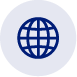 Press OfficePhone: (+48 22) 608 34 91, 608 38 04 e-mail: obslugaprasowa@stat.gov.pl@GUS_STAT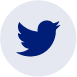 Press OfficePhone: (+48 22) 608 34 91, 608 38 04 e-mail: obslugaprasowa@stat.gov.pl@GlownyUrzadStatystyczny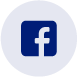 Press OfficePhone: (+48 22) 608 34 91, 608 38 04 e-mail: obslugaprasowa@stat.gov.plgus_stat 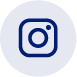 Press OfficePhone: (+48 22) 608 34 91, 608 38 04 e-mail: obslugaprasowa@stat.gov.plglownyurzadstatystycznygus 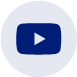 Press OfficePhone: (+48 22) 608 34 91, 608 38 04 e-mail: obslugaprasowa@stat.gov.plglownyurzadstatystyczny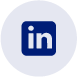 Related informationStatistical Yearbook of Forestry 2021Data available in databasesLocal Data Base – Forestry and HuntingKnowledge Database – Forestry  Terms used in official statisticsForestryForest landProtective forestsForest breedingForest utilizationTimber (large timber)Removals Related informationStatistical Yearbook of Forestry 2021Data available in databasesLocal Data Base – Forestry and HuntingKnowledge Database – Forestry  Terms used in official statisticsForestryForest landProtective forestsForest breedingForest utilizationTimber (large timber)Removals 